Berkut master builder James Redmon has just finished up wing/winglet cuffs - here they are in fabrication from various angles: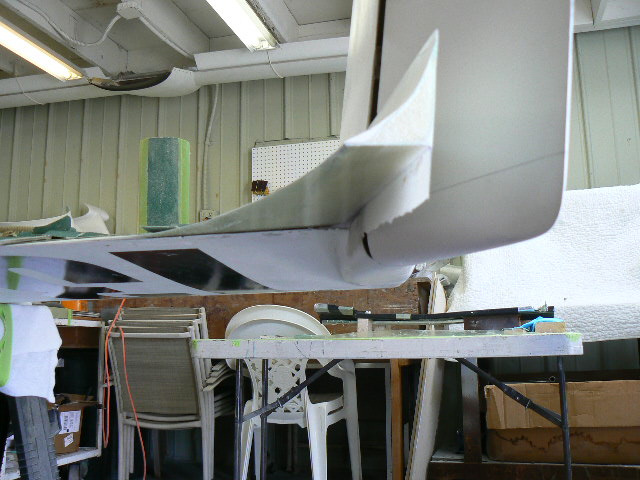 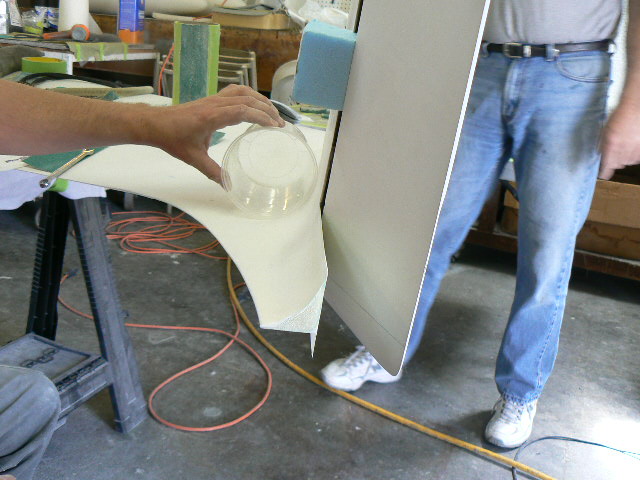 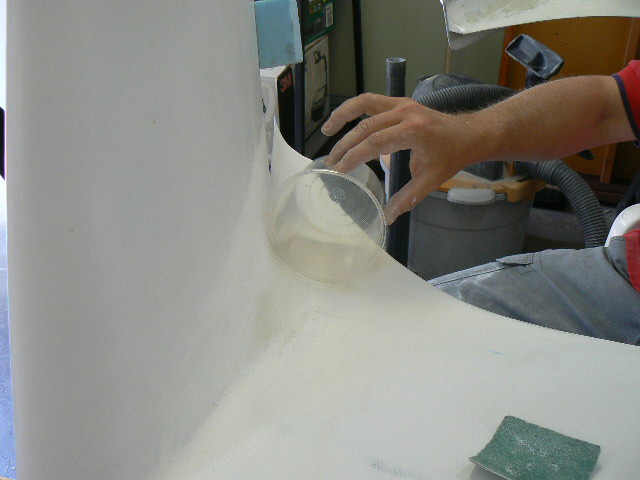 Ronneberg describing the best angle: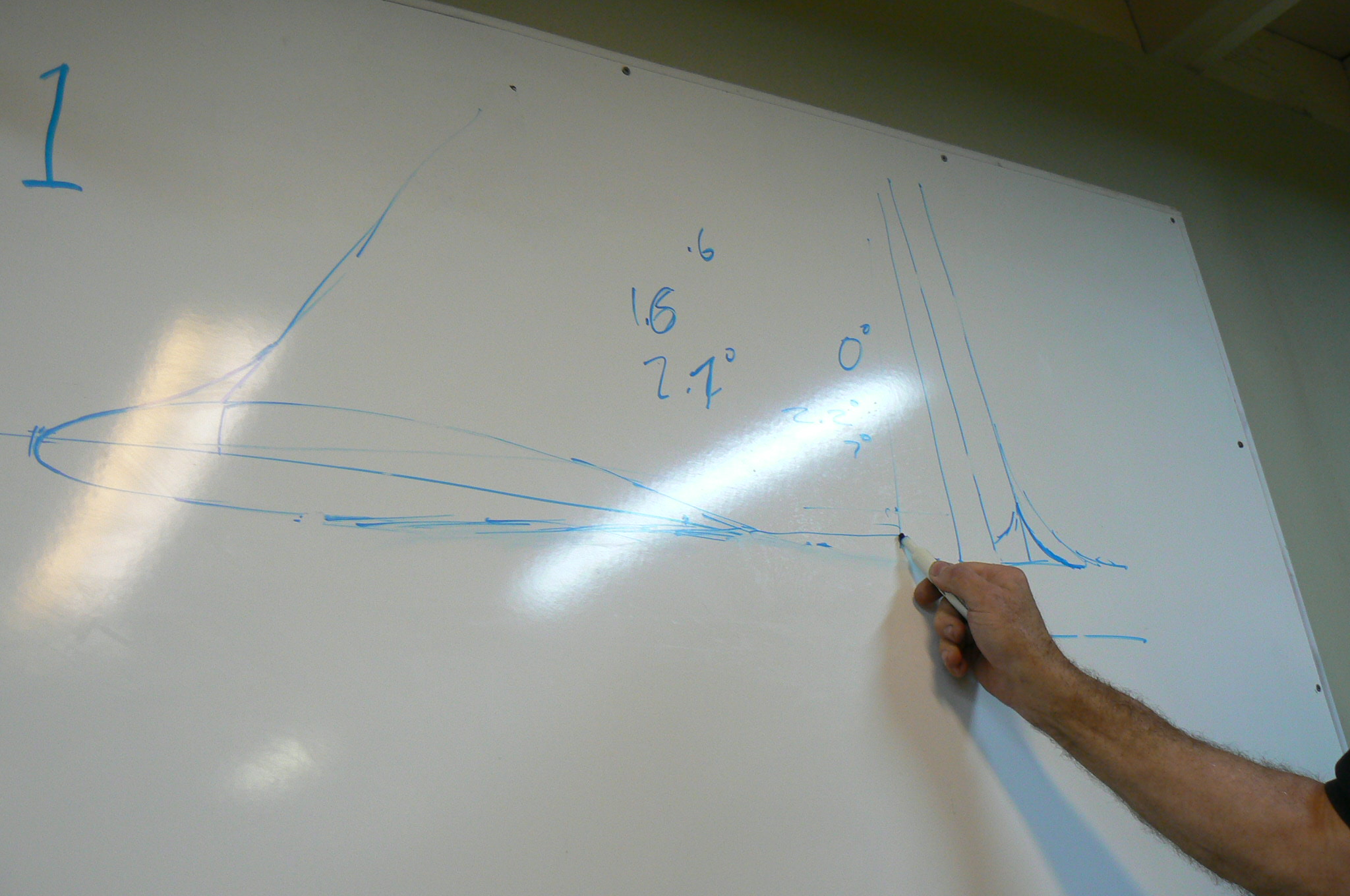 Beagle's later efforts: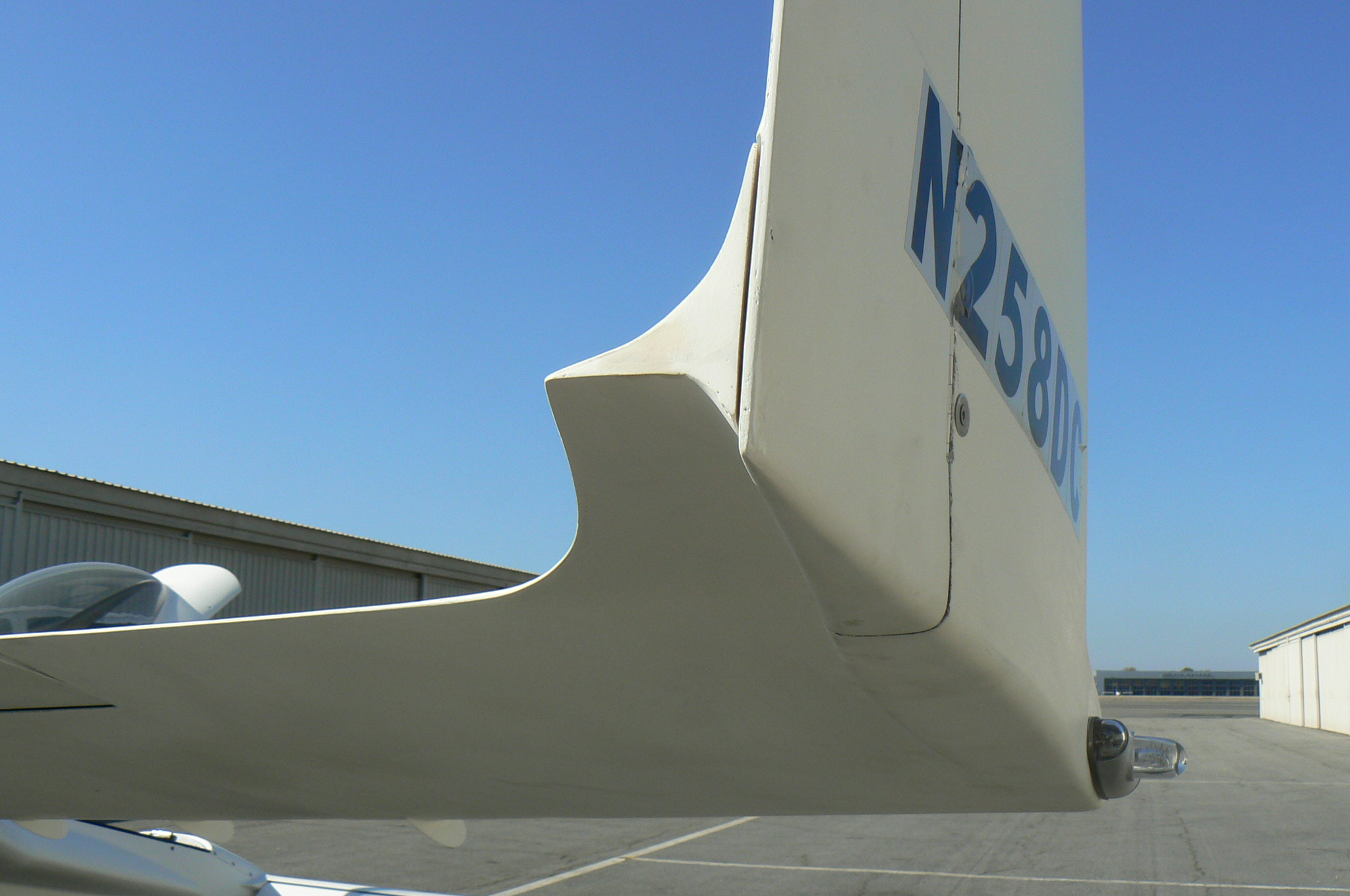 Redmon and Ronneberg differ on the angle of the fillet.